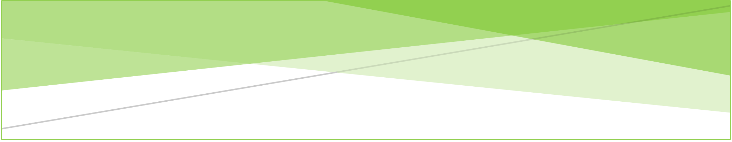 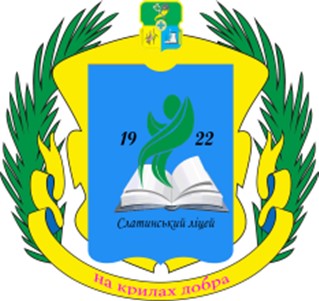 Звітдиректора  КЗ «Слатинський ліцей»Дергачівської  міської  ради  Харківської  областіСкрипки Н.В. перед громадськістю та педагогічним колективом (2022-2023 н.р.)                                                                   2023  рік     Звіт директора про діяльність комунального закладу «Слатинський ліцей» за  2022/2023 навчальний рік              та перспективи розвитку закладу                на 2023/2024 навчальний рік               Діяльність  ліцею у 2022/2023 навчальному році здійснювалась відповідно до Законів України «Про освіту», «Про загальну середню освіту»,  «Про  дошкільну  освіту», Статуту комунального  закладу «Слатинський  ліцей» , затвердженого рішенням V сесії Дергачівської міської ради VIII скликання  від 31 грудня 2020 року, зареєстрованого у Єдиному державному реєстрі та була спрямована на виконання Національної доктрини розвитку освіти України у ХХІ столітті, Законів України «Про звернення громадян», «Про інформацію», «Про національну програму інформатизації», Постанов Кабінету Міністрів України, нормативно-інструктивних документів Міністерства освіти і науки України, Департаменту  науки  і  освіти  Харківської  обласної  державної адміністрації , Управління  освіти, культури, молоді  та  спорту  Дергачівської  міської  ради, на реалізацію Державного стандарту початкової  освіти та Державного стандарту базової та повної загальної середньої освіти, державних, регіональних та районних програм, оптимізацію мережі й розвиток закладу, створення умов для навчання й виховання здобувачів освіти , праці педагогічних працівників, впровадження нових освітніх технологій, розвиток здібностей дітей та підлітків. Здійснювався контроль та створювалися умови щодо виконання робочого навчального плану ліцею на  навчальний рік, річного плану роботи   та Стратегії  розвитку. Заклад освіти є юридичною особою, має штамп, печатку. Розроблені та затверджені правила внутрішнього розпорядку. Керівник закладу призначена на посаду в установленому порядку. Комунальний заклад «Слатинський ліцей» Дергачівської міської ради Харківської області – заклад освіти, в якому пріоритети вільного розвитку особистості є базовим принципом організації освітнього процесу.  Завдання – зрозуміти кожну особистість, створити атмосферу підтримки здобувачів освіти, яка сприяла  розвитку їхніх можливостей, задоволенню  інтелектуальних, емоційних , соціальних потреб. Роботу  спрямовано на те, щоб:- кожен здобувач  освіти мав умови та можливості:формування і розвитку ключових компетентностей; поповнення знань у сферах, які цікаві йому й розкривають перед ним нові обрії пізнання; формування вмінь застосовувати отримані знання упродовж життя;формування суспільних цінностей; отримання необхідної індивідуальної педагогічної підтримки; виявлення, розкриття та розвиток неповторного індивідуального таланту- кожен вчитель мав умови та можливості:саморозвитку;самовдосконалення;самоосвіти;- сімʼя, батьки  або особи, що їх замінюють, мали умови та можливості:отримувати методичну та психологічну підтримку, навчання та інформацію, яка допомагає зрозуміти своїх дітей та сприяти їхньому розвитку;отримувати інформації про прогрес та успішність їхньої дитини у   закладі; бути реальними учасниками освітнього процесу, ухвалення рішень, формування стратегічної та тактичної політики закладу;здійснювати свій волонтерський внесок у середовище та функції ліцею,- місцева громада, бізнес, заклади освіти різних типів мали умови та можливості: формувати ефективну систему забезпечення освітніми послугами мешканців громади;спрямувати ресурси закладу освіти на розвиток громади, громадянської самоорганізації, громадянської активності і самоуправління;мати ефективного партнера в реалізації спільних проєктів, у тому числі надання волонтерської допомоги, профорієнтації;залучення учнівської молоді та студентів до співпраці в науково-дослідницькій діяльності.                                                        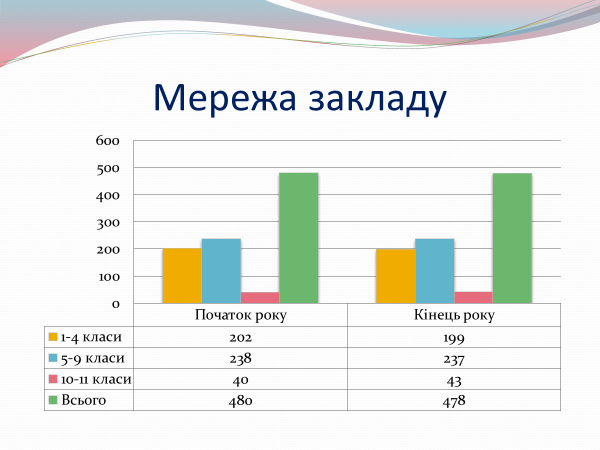 1.Напрям «Освітнє середовище закладу освіти»Аналізувати  даний  напрям  діяльності  надзвичайно  складно,оскільки  під  час  воєнного  стану  будівля  ліцею  частково  знищена. Тому  під  час   дистанційного  навчання  створено  всі умови  для  організації  освітнього  процесу. Здобувачі освіти та працівники ліцею обізнані з вимогами охорони праці, безпеки життєдіяльності, пожежної безпеки, правилами поведінки в умовах військового  стану і дотримуються їх. Працівники закладу освіти проходять навчання та інструктажі з цих питань. Систематично проводяться бесіди,тренінги,вебінари зі здобувачами освіти. З метою запобігання та відповідного реагування на надзвичайні ситуації у ліцеї проводяться щорічно тиждень безпеки життєдіяльності,мінної  безпеки та День цивільного захисту. Працівники обізнані з правилами поведінки в разі нещасного випадку зі здобувачем освіти та працівниками закладу, у випадку травмування чи раптового погіршення їх стану здоров’я і вживають необхідних заходів у таких ситуаціях, вміють надати домедичну допомогу. У разі нещасного випадку педагогічні працівники,  керівництво ліцею діють у встановленому законодавством порядку. Оцінка стану безпечного функціонування закладу освіти та заходів, які проводяться для запобігання та реагування на надзвичайні ситуації, дається на засіданнях педагогічної ради та у наказах директора.         Важливою складовою освітніх ресурсів закладу освіти є інформаційні ресурси. Використання інформаційних ресурсів можливе завдяки доступу до мережі Інтернет. Створено безпечний доступ, на достатньому рівні є умови для безпечного використання мережі Інтернет. Формуються навички безпечного користування мережею учнями. Школярі  в освітньому процесі інформуються щодо безпечного використання мережі та загроз, пов’язаних з її використанням. У процесі викладання навчальних предметів відбувається розвиток умінь здобувачів  освіти знаходити необхідну інформацію та безпечного користування мережею. Усі педагогічні працівники використовують ресурси мережі Інтернет для проведення занять і виховних заходів під час  дистанційного навчання.Важливим аспектом, який впливає на якість освітньої діяльності, є забезпечення адаптації учнів і педагогічних працівників до освітньої діяльності в закладі освіти. Адаптація учнів забезпечується через проведення тематичних інформаційних квестів, спостереженням за їх роботою у перші тижні навчання . З педагогічними працівниками, які приступили до роботи, здійснюється індивідуальна робота. Адаптація молодих педагогів здійснюється через використання інституту наставництва в структурі методичних об’єднань. Результати адаптаційного процесу прослідковуються практичним психологом шляхом опитування та розглядаються на нарадах при директорові, засіданнях педагогічної ради.Заклад освіти планує та реалізовує діяльність щодо запобігання будь-яким проявам насилля, дискримінації, булінгу у ліцеї. Розробляється план заходів із запобігання і протидії булінгу. Розробляються і плануються заходи із запобіганням прояву дискримінації. Вивчається шляхом опитування учнів і педагогічних працівників думка про безпеку і психологічну комфортність освітнього середовища. У закладі здійснюється інформування педагогічних працівників щодо ознак булінгу, іншого насильства та запобігання йому. Відбувається систематична співпраця з представниками правоохоронних органів, іншими фахівцями з питань запобігання та протидії булінгу.У ліцеї створений документ «Антибулінгова політика», затверджений протоколом засідання педагогічної ради у серпні 2022 року, яким керується адміністрація і педколектив у своїй роботі. У ньому чітко прописаний алгоритм . Вся необхідна інформація у відкритому доступі, її розміщено на веб-сайті закладу. Відповідно до плану були проведені такі заходи:Тиждень протидії булінгу (вересень 2022 року);Тиждень «16 днів проти насилля» (листопад 2022 року);Тематичні уроки «Я маю право» (вересень 2022 року);Конкурс проєктів серед учнів 5-11 класів для запобігання випадків булінгу серед учнів (плакати, соціальна реклама, колажі «STOPбулінг») (вересень 2022 року);Виховні години з переглядом відеороликів щодо попередження випадків булінгу серед учнів 1-11 класів: «Конфлікти і стратегії виходу з них», «Будемо добрими і не будемо злими», «Антибулінгове законодавство» тощо (на класних годинах протягом навчального року);Виставка малюнків та аплікацій «Світ, в якому я живу», «Права очима дітей»,«Світ без насильства» (1-4 кл) (листопад-грудень 2022 року);Просвітницькі заняття практичного психолога «Шкільна агресія. Булінг. Що робити, як допомогти» (4-7кл) (січень 2023 року) Просвітницькі заняття практичного психолога «Правила безпеки й конфіденційності в інтернеті, безпечний пошук інформації» (8-11 кл) (лютий 2023 року);Моніторинг щодо випадків булінгу серед учнів (5-11 кл) (1 раз на семестр);Інформування батьків: «Явище булінгу, його вплив на всіх учасників освітнього процесу», «Антибулінгове законодавство» (постійно на сайті ліцею);Тематична виставка літератури правового змісту (постійно в медіатеці);Вікторини, засідання круглого столу, тренінги «Насилля в сім’ї як соціальна проблема», «Насильству скажемо «ні!»» (протягом року 7-11 класи);Бесіди, лекції, виховні години, години спілкування за темами: «Права дитини», «Правила і закони суспільного життя», «Права та обов’язки громадян України», «Стався до інших так, як хотів би щоб ставилися до тебе», «Гендерна  рівність», «Відповідай за свої вчинки», «Ми проти насильства» (протягом року– 1-11 класи);На класних годинах учнями 1-11 класів розроблені «Правила поведінки учасників освітнього процесу в КЗ «Слатинський ліцей». Правила розмістили в«Класних куточках» 1-11 класів, на сайті ліцею.Заходи проводяться регулярно, відповідно до визначеного плану роботи, що підтверджується результатами опитування учнів, їхніх батьків та вчителів.З метою своєчасного реагування та організації системної протидії булінгу (цькуванню), практичним психологом Борщ О.Ю. серед учнів 5-11 класів проводилось онлайн - анкетування «Булінг та його прояви в підлітковому віці». В анкетуванні взяли участь респонденти віком від 9 до 16 років. За результатами анкетування можна зробити наступні висновки: всі здобувачі освіти (100%) знають, що таке насильство; у ліцеї насильство відсутнє – так відповіли 67 % учнів; всі здобувачі освіти (100%) знають, що таке «булінг»; більшість учнів (79,2%) не зазнавали приниження, та не були свідками булінгу (62%); на запитання, щодо булінгу, 83 % учнів відповіли, що булінг в ліцеї не спостерігається; більшість учнів (96%) зазначили, що при виявлені сварок, вчителі вимагаються їх припинити. Для покращення стосунків у ліцеї більшість учнів (74%) запропонували взаємно та позитивно ставитись один до одного.Педагогічному колективу ліцею вдається створити освітнє середовище, вільне від будь-яких форм насильства та дискримінації. Випадки булінгу, насильства та дискримінації відсутні.У своїй діяльності психологічна служба тісно співпрацює з керівництвом закладу освіти та класними керівниками. Вивчається рівень отримання психолого-соціальної підтримки учнів, які цього потребують. Керівництво ліцею повідомляє органи та служби у справах дітей, правоохоронні органи про виявлені факти булінгу або іншого насильства. Одним із принципів діяльності ліцею є рівний доступ до навчання усім дітям незалежно від особливостей фізичного розвитку, етнічної та релігійної належності. За наявності таких дітей керівництво закладу освіти здійснює моніторинг їх адаптації, відносин з іншими дітьми. У закладі культивується повага до прав людини та здійснюється протидія до будь-яких форм дискримінації за різними ознаками. Ця політика забезпечується через проведення бесід з учнями, проведення тематичних післяурочних заходів, наскрізного процесу виховання. Про проведену роботу щорічно звітує практичний психолог та заступник директора з навчально- виховної роботи.Заклад сприяє формуванню негативного ставлення до корупції. Одним із чинників ефективного освітнього процесу є наявність у закладі чітких і зрозумілих усім учасникам освітнього процесу правил поведінки учнів, що базуються на взаємній повазі. У закладі освіти розробляють та ознайомлюють з правилами поведінки учасників освітнього процесу. Правила поведінки спрямовані на дотримання етичних норм, повагу до гідності, прав і свобод людини. Правила поведінки спрямовані на формування позитивної мотивації у поведінці учасників освітнього процесу, в їх змісті реалізований підхід, заснований на повазі до дотримання прав людини. Вивчається шляхом опитування учасників освітнього процесу рівень ознайомлення їх з правилами поведінки, дотримання учасниками освітнього процесу правил поведінки, прийнятих у закладі освіти. Освітнє середовище мотивує здобувачів освіти до оволодіння ключовими компетентностями та наскрізними уміннями, ведення здорового способу життя. Під час освітнього процесу здійснюється формування навичок здорового способу життя та екологічно доцільної поведінки учнів та вихованців. Обладнання і засоби навчання сприяють оволодінню ними  ключовими компетентностями. Здійснюється індивідуальна робота з обдарованими та здібними учнями (підготовка до Всеукраїнських учнівських олімпіад з навчальних предметів, учнівських турнірів, онлайн-олімпіад, до участі в конкурсі-захисті  науково-дослідницьких робіт учнів-членів Малої академії наук, Міжнародному конкурсі учнівської творчості ім. Т.Шевченка, Міжнародному конкурсі знавців української мови ім. П.Яцика та інших інтелектуальних, спортивних та творчих конкурсах. Робота зі здібними та обдарованими учнями проводилася у відповідності до  програми «Обдарована дитина». З метою забезпечення належної організації роботи постійно поповнювався банк даних обдарованих учнів, здійснювався психолого-педагогічний супровід обдарованої дитини за різними видами діяльності; діагностика учнів, яка мала на меті виявляти обдарованих дітей за віковими категоріями, поповнювалися анотовані каталоги літератури з питань роботи з обдарованою молоддю. Маємо такі результати ІІ етапу Всеукраїнських учнівських олімпіад  у 2022/2023 навчальному році:Міжнародні, Всеукраїнські, обласні конкурси та олімпіади  2. Напрям «Система оцінювання здобувачів освіти»У ліцеї оцінювання здійснюється відповідно до затверджених Міністерством освіти і науки України Критеріїв оцінювання навчальних досягнень учнів у системі загальної середньої освіти та Методичних рекомендацій щодо оцінювання результатів навчання учнів 1-4 класів  закладів загальної середньої освіти, затверджених наказом Міністерства освіти і науки України .Результати відвіданих навчальних занять засвідчили, що більшість вчителів інформує дітей про критерії, правила та процедури оцінювання навчальних досягнень ліцеїстів.Під час оцінювання вчителі часто використовують прийоми самооцінювання. Завжди спрямовують оцінювання результатів навчання на індивідуальний поступ учня. Учителі дають можливість учню оцінювати свою власну компетентність, реагувати у відповідь, сприймати оцінку інших та обговорювати її, обговорювати можливі шляхи подолання прогалин у навчанні за допомогою заходів підтримки або створення спеціальних завдань. Використовують тестові завдання відкритої та закритої форми. Використовують сервіси для створення вікторин, опитувальників, онлайн тестувань.  100% використовують інформаційні технології під час проведення та в процесі підготовки навчальних занять, розроблення завдань, створення освітніх ресурсів. Використовують  комп’ютерні програми:
- навчально-інформуючі: енциклопедії, електронні підручники, відеофільми, презентації;
- контролюючо-тестові програми на платформах «НаУрок», «Всеосвіта»;
- створюють тести за допомогою Google Forms;
- авторські інтерактивні вправи, створені в онлайновому сервісі LearningApps.Для перевірки домашнього завдання і на етапі актуалізації опорних знань створюють вправи в LearningApps, під час дистанційного навчання для перевірки  засвоєння матеріалу складають завдання в гуглформах. 
Під час дистанційного навчання використовують інформаційні технології для зворотнього зв'язку із здобувачами освіти через навчальну платформу https://classroom.google.com, створюють відеоконференції через Zoom, Skype, Viber. Надають здобувачам освіти консультації по Viber. На платформі Google Classroom створюють тести або отримують фото виконаних робіт. Використовують Viber для зворотного зв’язку з учнями. Проводять самостійні роботи, тести у GooglForms. Дистанційна робота в Googl Meet – інтерактивні форми роботи «Мікрофон», «Незакінчене речення», «Навчаючи-вчуся» та інші. Залучають учнів до самостійного створення навчальних презентацій, відео, інтерактивних вправ, інтерактивних моделей, тестів, кросвордів.Переважна більшість учнів та батьків, які проходили анкетування, повідомили, що отримують інформацію від педагогічних працівників про критерії, правила та процедури оцінювання навчальних досягнень.За результатами анкетування учасників освітнього процесу з'ясовано:96 % вчителів використовують поточне оцінювання, 21 % вчителів застосовують елементи формувального оцінювання;90 % учнів стверджують, що вчителі їх підтримують, вірять в них та поважають їх думку;93 % учнів вважають, що оцінювання їх навчальної діяльності справедливе; 89 % зазначили, що оцінювання аргументоване;78 % учнів відповідально ставляться до навчання, усвідомлюють його важливість для подальшого життя;усі опитані батьки вважають, що вчителі справедливо оцінюють навчальні досягнення дитини.Також в анкетах учні зазначили, що отримують зворотній зв'язок від більшості вчителів під час:аргументації виставлення оцінок (93 %);аналізу допущених помилок (89 %);визначення шляхів покращення результатів навчання (83 %).Оцінювання результатів навчання учнів спрямоване на активізацію їх роботи, відповіді супроводжуються уточнюючими запитаннями, відзначаються досягнення школярів, підтримується їх бажання.У закладі освіти двічі на рік здійснюється моніторинг результатів навчання здобувачів освіти з усіх навчальних предметів інваріантної частини. Результати розглядаються на засіданнях педагогічної ради та узагальнюються у наказах керівника закладу освіти, приймаються відповідні управлінські рішення.Водночас, є потреба в удосконаленні системи оцінювання ліцеїстів шляхом:формування у закладі освіти системи оцінювання навчальних досягнень учнів, ширшого використання учителями формувального оцінювання, що дасть можливість прослідковувати індивідуальний прогрес учня в оволодінні ключовими компетентностями; постійного аналізу динаміки, результатів навчання учнів.3.Напрям «Педагогічна діяльність педагогічних працівників закладу освіти»Педагогічні працівники ліцею ефективно планують свою діяльність, використовуючи сучасні освітні підходи до організації освітнього процесу з метою формування ключових компетентностей здобувачів освіти. Аналіз календарно-тематичного планування педагогічних працівників двічі на рік здійснюється заступником директора з навчально-виховної роботи. Календарний (календарно-тематичний) план є основним робочим документом, який визначає педагогічну діяльність вчителя  та допомагає досягти очікуваних результатів навчання. Календарне планування розробляється вчителем самостійно або спільно з іншими педагогами в структурі методичного об’єднання ліцею, коригується у разі потреби. Даний документ готує кожен педагогічний працівник відповідно до навантаження за предметами, які викладає. З метою виявлення наявності та відповідності освітній і навчальній програмі у вчителів календарно-тематичних планів педагогічною радою прийнято рішення про їх погодження заступником директора з навчально-виховної роботи. Календарно-тематичний план враховує, що обсяг запланованих годин за планом не повинен перевищувати або бути меншим за обсяг годин робочого навчального плану, відповідної  освітньої програми ліцею.Результати анкетування вчителів показали, що 100% опитаних педагогів при розробленні календарно-тематичного планування використовують відповідні навчальні програми та рекомендації Міністерства освіти і науки України. Крім того, за наслідками вивчення документації, встановлено, що педагоги самостійно визначають кількість годин на вивчення тієї чи іншої теми, можуть змінювати порядок їх вивчення. Більшість вчителів аналізують результативність своєї педагогічної діяльності та враховують результати аналізу при подальшому плануванні роботи.Слід зазначити, що під час спостереження за навчальними заняттями, більшість педагогів використовують освітні технології, які спрямовані на оволодіння здобувачами освіти ключовими компетентностями, а саме: спілкування державною мовою, громадянська компетентність, інформаційно-цифрова, культурна, спілкування іноземною мовою (англійською) та інші. Переважна більшість педагогів використовують зміст предмета для формування суспільних цінностей (виховання у здобувачів освіти патріотизму, поваги до державної мови, толерантності, навичок співпраці тощо).Слід відмітити, що 100% учителів використовують інформаційно-комунікаційні технології у своїй педагогічній діяльності. Педагоги застосовують обладнання та засоби навчання більше для активізації начально-пізнавальної діяльності, практикуючи використання комп’ютерних презентацій, відеоуроків та ілюстрацій для демонстрації.Переважна більшість педагогічних працівників створюють та використовують власні освітні ресурси, мають публікації з професійної тематики та оприлюднені методичні розробки. Створені освітні ресурси педагогічні працівники використовують для обміну педагогічним досвідом в межах закладу освіти, на рівні району, області, всієї країни.Серед видів освітніх ресурсів, які створюють педагогічні працівники у нашому закладі є наступні:• розробки, плани-конспекти, сценарії проведення навчальних занять, позакласних заходів з навчальних предметів, виховних заходів;• додаткові інформаційні матеріали для проведення уроків;• тестові перевірочні контрольні роботи та моніторинги;• практичні і проєктні завдання для роботи школярів під час проведення навчальних занять та вдома;• календарно-тематичні плани;• електронні освітні ресурси для дистанційного навчання тощо.Всі педагогічні працівники використовують зміст предмету (курсу) для формування загальнолюдських цінностей. Основні аспекти виховання, що забезпечуються під час проведення навчальних заняття:• повага гідності, прав і свобод людини;• розвиток громадянської свідомості та відповідальності;• розвиток навичок критичного мислення;• розвиток навичок співпраці та командної роботи;• формування здорового і екологічного способу життя.Переважна більшість педагогічних працівників  використовують ІКТ в освітньому процесі, що дає змогу підвищити продуктивність роботи, раціональними шляхами досягти необхідного результату. Розвиток інформаційно-комунікаційної компетентності педагогів забезпечується через такі форми роботи:• індивідуальні консультації;• майстер-класи педагогів, компетентних у впровадженні ІКТ в освітній процес;• дистанційне навчання педагогічних працівників, онлайн-курси;• самоосвітня діяльність педагогічних працівників.Встановлено, що у закладі освіти відсутні перешкоди, які могли б завадити професійному розвитку педагогічних працівників (так вважають 100% опитаних педагогів). Вони вважають, що в закладі освіти створені умови для постійного підвищення кваліфікації педагогів, їх чергової та позачергової атестації, добровільної сертифікації тощо. Кожен педагог забезпечує власний професійний розвиток з урахуванням цілей та напрямів розвитку освітньої політики, обираючи кількість, види, форми та напрями підвищення рівня своєї професійної майстерності. Використовують для цього різні платформи та заклади освіти. Навчаються заочно для здобуття повної вищої освіти. Під час спостереження за навчальними заняттями встановлено, що освітня діяльність ліцею ґрунтується на засадах педагогіки партнерства, довіри, доброзичливості, взаємної підтримки між педагогами та учнями, між адміністрацією та педагогами. У закладі освіти сплановано та реалізуються заходи, що передбачають співпрацю педагогів з батьками у різноманітних формах (батьківські збори в  онлайн -форматі, індивідуальні зустрічі, спільноти у соціальних мережах тощо). Більшість здобувачів освіти (93 %) вважають, що їх думка вислуховується і враховується завжди і в повній мірі. Водночас 17 % учнів стверджують, що їхня думка враховується лише з окремих предметів.Відповідно до проведеного анкетування переважна більшість (89 %) батьків стверджують, що педагоги забезпечують зворотний зв'язок, 96 % - отримують інформацію про діяльність освітнього закладу від класного керівника. Усі педагоги (100%) відзначають, що найчастіше використовують індивідуальне спілкування з батьками, 81 % – батьківські збори.Усі опитані педагоги (100%) вважають, що у закладі освіти створені всі умови для співпраці. Під час вивчення документації (плани методичних об’єднань) встановлено, що педагогічні працівники надають методичну підтримку один одному. У закладі освіти діють методичні об’єднання   вчителів початкових класів, вчителів-предметників, класних керівників,творча  група  асистентів  вчителів. Педагогічні працівники діють на засадах педагогіки партнерства.Найважливішим напрямом, який забезпечує педагогіку партнерства у закладі освіти є особистісно орієнтована технологія навчання. У центрі усієї освітньої системи – особистість дитини, її можливості для саморозвитку, забезпечення комфортних, безконфліктних та безпечних умов навчання. Особистісно орієнтоване навчання спрямоване на вирішення завдань розвитку в учнів стійкого інтересу до пізнання, бажання та вміння самостійно вчитися. Впровадження особистісно орієнтованого навчання є складним процесом, тому під час роботи методичних об’єднань слід продовжити вивчення проблем особистісно орієнтованого навчання.Педагогічні працівники співпрацюють з батьками здобувачів освіти з питань організації освітнього процесу, забезпечують постійний зворотній зв’язок. Комунікація між педагогічними працівниками і батьками є дуже важливою. Від рівня такої комунікації багато у чому залежить навчальний поступ дитини, індивідуальна освітня траєкторія, адаптація до освітнього процесу. Педагогічні працівники у повній мірі інформують батьків про важливі аспекти освітнього процесу у закладі через доступні канали комунікації. Важливою для батьків є інформація про критерії оцінювання навчальних досягнень учнів.• За результатами анкетування батьків: 88 % опитаних респондентів вважають, що педагоги забезпечують зворотній зв'язок з батьками, 6 % – завжди; 6 % – переважно так.• За результатами анкетування вчителів: 100% педагогів здійснюють індивідуальне спілкування з батьками, 81 % з них мають зворотній зв'язок через проведення батьківських зборів.Адміністрація ліцею та педагогічний колектив є завжди відкритими для спілкування та співпраці з метою ефективного управління та взаємодії з батьками-партнерами у вихованні та навчанні дітей.Здобувачі освіти отримують від педагогічних працівників інформацію про критерії, правила та процедури оцінювання навчальних досягнень.•   Інформація про критерії оцінювання розміщена на веб-сайті закладу освіти та у кожному класі в інформаційній групі.• За результатами анкетування учителів: 95 % опитаних інформують про критерії оцінювання учнів на початку навчального року, 72 % опитаних – перед початком вивченням кожної теми, 11 % опитаних – пояснюють критерії здобувачам освіти індивідуально за потребою.•  За результатами анкетування учнів: 89 % опитаних отримують інформацію про критерії оцінювання навчальних досягнень, 88 % також стверджують, що вчителі, ще до початку оцінювання завжди пояснюють, за що можна отримати ту чи іншу оцінку, а після оцінювання завжди її обґрунтовують.• За результатами анкетування батьків: 86 % опитаних завжди отримують інформацію про критерії оцінювання навчальних досягнень учнів, 14 % – переважно отримують інформацію про критерії оцінювання навчальних досягнень учнів.Освітній процес спрямовується на формування і розвиток ключових компетентностей, посилення ролі особистісного чинника в засвоєнні навчального матеріалу. У зв’язку з цим у ліцеї змінились технології контролю і оцінювання навчальних досягнень учнів. За компетентнісного підходу оцінюється не обсяг засвоєних знань сам по собі, а те, як ці знання використовуються для вирішення прикладних завдань. Процес впровадження педагогічними працівниками компетентнісного підходу в систему оцінювання вивчається шляхом спостереження за проведенням навчальних занять. Вивчаються також критерії оцінювання, які використовують вчителі при оцінюванні обов’язкових видів робіт. Система оцінювання в закладі освіти сприяє реалізації компетентнісного підходу до навчання. Здобувачі освіти вважають оцінювання результатів навчання справедливим і об’єктивним. Система оцінювання навчальних досягнень учнів буде дієвою, якщо вона сприймається учнями як зрозуміла, чітка і справедлива. Чим конкретніше сформульовані критерії, тим зрозумілішим є завдання для учнів та зростають можливості успішного його виконання.• За результатами анкетування учителів: 15 % опитаних адаптують критерії Міністерства освіти і науки України до умов роботи закладу освіти; 10 % опитаних – розробляють власні критерії оцінювання, в тому числі спільно з дітьми; 75 % опитаних – використовують виключно рекомендації Міністерства освіти і науки України.• За результатами анкетування учнів: 93 % здобувачів освіти вважають, що вчителі справедливо оцінюють їх навчальні досягнення, 89 % опитаних здобувачів освіти підтверджують, що вчителі доступно пояснюють та аргументують виставлення оцінок. За результатами анкетування педагогів вони використовують: самооцінювання – 74 % вчителів; поточне оцінювання використовують 96 % вчителів; підсумкове оцінювання – 87 % вчителів; взаємооцінювання – 63 % вчителів; формувальне оцінювання – 56 % вчителів; інші види оцінювання – 12 % вчителів.У закладі освіти здійснюється аналіз результатів навчання здобувачів освіти. Основним індикатором вимірювання результатів освітньої діяльності учнів є їхні результати навчальних досягнень. Розроблена і розбудована система оцінювання навчальних досягнень учнів сприяє мотивації освітньої діяльності учнів та визначає особливості педагогічної діяльності. Система оцінювання навчальних досягнень учнів потребує постійного моніторингу з боку керівництва закладу освіти. Основною метою такого моніторингу є виявлення об’єктивного та раціонального підходу до оцінювання навчальних досягнень учнів з боку вчителя, простеження системності в оцінюванні учнів, динаміки їх навчальних досягнень.У закладі освіти впроваджується система формувального оцінювання. Оскільки формувальне оцінювання націлене на визначення індивідуальних досягнень кожного учня, не передбачає порівняння навчальних досягненнях різних учнів, широко використовує описове оцінювання, застосовує зрозумілі критерії оцінювання, за якими оцінюють учня, він стає свідомим учасником процесу оцінювання і навчання, забезпечує зворотний зв’язок – отримання інформації про те, чого учні навчилися, а також про те, як учитель реалізував поставлені навчальні цілі, визначає вектор навчання: виконавши завдання, учні дізнаються про те, якого рівня вони наразі досягли і в якому напрямку їм потрібно рухатися далі. Та за результатами анкетування педагогічних працівників тільки 56 % використовують дану форму опитування. На основі спостережень за навчальними заняттями цей відсоток – учителі початкових класів та педагоги, які пройшли курси підвищення кваліфікації НУШ.Під час спостереження за навчальними заняттями встановлено, що переважна більшість педагогічних працівників діють на засадах академічної доброчесності та інформують учнів про принципи дотримання академічної доброчесності, практикують використання складених самостійно завдань, роз’яснення щодо написання творів з посиланнями на використані джерела.Анкетування здобувачів освіти засвідчило, що в закладі освіти з учнями проводяться бесіди про важливість дотримання академічної доброчесності (89 % опитаних зазначило, що такі бесіди проводяться регулярно).Аналіз анкетування педагогічних працівників показав, що для того, щоб запобігти випадкам порушень академічної доброчесності серед здобувачів освіти 96 % вчителів проводять бесіди щодо дотримання академічної доброчесності; 78 % – дають на уроках завдання, які унеможливлюють списування; 63 % знайомлять їх з основами авторського права.4. Напрям «Управлінські процеси закладу  освіти»У закладі освіти  затверджено «Стратегію розвитку Комунального закладу «Слатинський  ліцей» Дергачівської  міської  ради Харківської області на 2021-2025 роки». Вона відповідає особливостям і умовам діяльності ліцею (тип закладу, мова навчання, територія обслуговування, формування контингенту здобувачів освіти, обсяг і джерела фінансування тощо), передбачає заходи з підвищення якості освітньої діяльності. Річний план роботи ліцею реалізовує Стратегію його розвитку, складається за участю педагогічного колективу, відображає найголовніші питання діяльності ліцею, погоджується його педагогічною радою. Складається з 10 розділів «Аналіз роботи закладу освіти у 2022/2023 навчальному році та завдання на новий 2023/2024 навчальний рік», «Освітній процес у КЗ «Слатинський  ліцей», «Розподіл функціональних обов’язків між членами  адміністрації»,  «Організаційно-методична робота з педагогічними працівниками», «Виховний процес у ліцеї», «Робота з батьківською громадськістю», «Фінансово-господарська діяльність, зміцнення матеріально-технічної бази», «Охорона життя і здоров’я дітей, санітарно-оздоровчі заходи», «Охорона праці», «Додатки». Двічі на рік проводиться аналіз виконання річного плану, видається відповідний наказ, результати цього аналізу використовуються для коригування у разі потреби та враховано під час складання річного плану роботи на наступний навчальний рік. Діяльність педагогічної ради ліцею спрямовується на реалізацію річного плану роботи та Стратегії розвитку закладу освіти.У  закладі  освіти затверджено та введено в дію «Положення про внутрішню систему забезпечення якості освіти». Один раз на рік здійснюється самооцінювання якості освітньої діяльності відповідно до критеріїв та адаптованих у закладі процедур. Документи оприлюднено на сайті ліцею. Керівництво закладу освіти планує та здійснює заходи щодо утримання у належному стані будівель, приміщення та обладнання, зокрема вивчає стан матеріально-технічної бази, планує її розвиток після знищення  будівлі, звертається з відповідними клопотаннями до засновника, здійснює проєктну діяльність.Психологічний клімат у ліцеї є позитивним для створення психологічно комфортного середовища, яке забезпечує конструктивну взаємодію здобувачів освіти, їх батьків та педагогічних працівників (за результатами анкет). Надзвичайно важливим для формування атмосфери довіри та сприятливого психологічного клімату є можливість для учасників освітнього процесу впливати на прийняття управлінських рішень. Учасники освітнього процесу та представники місцевої громади оцінюють дії керівництва на достатньому рівні, оскільки кожен може висловити свою думку (на педагогічних радах, батьківських зборах, зустрічах, особистому прийомі, зверненнях, бесідах, у батьківських та педагогічних спільнотах у Viber тощо). Проаналізувавши журнал реєстрації звернень громадян, керівництво закладу вчасно розглядає звернення учасників освітнього процесу. Проаналізувавши журнал реєстрації звернень громадян, можна зробити висновок, що усі звернення були розглянуті та вирішені.У ліцеї працює шкільний сайт, сторінка закладу у соціальних  мережах. Структура та зміст інформації на відкритих загальнодоступних ресурсах відповідає вимогам статті 30 Закону України «Про освіту». Інформація на сайті оголошень, у освітніх спільнотах педагогів та класів у Viber, матеріали шкільного сайту актуальні, вчасно оновлюються. Оприлюднена інформація відображає всі важливі аспекти діяльності закладу освіти. Раз на рік директор публічно звітує про виконання річного плану роботи та презентує план розвитку ліцею на наступний рік.Заклад освіти повністю укомплектовано кваліфікованими педагогічними працівниками. Штатний розпис закладу освіти забезпечує виконання освітніх програм ліцею. 100 % педагогічних працівників мають відповідну фахову підготовку. Майже всі предмети , викладачі яких пройшли підвищення кваліфікації за вказаними напрямами, викладають педагогічні працівники, які мають відповідну освіту, пройшли курси підвищення кваліфікації, атестацію. Вакансій немає.  Загальна кількість педагогів у 2022/2023 навчальному році  складала 38 осіб,  які  мають вищу педагогічну освіту. Відповідно до дипломів про вищу освіту та за результатами атестації педагоги закладу мають такі кваліфікаційні категорії:ЯКІСНИЙ СКЛАДІз загальної кількості педагогів мають педагогічні звання:    - «вчитель-методист» – 3 (7 %) ;     - «старший учитель» – 8 (21 %);     - «вихователь-методист» -1 (2%);     - «старший вихователь» - 1 (2%). Підвищення кваліфікації педагогічних працівниківПроцеси розвитку, виховання і соціалізації в Новій українській школі покликані зробити випускника конкурентноздатним у ХХІ столітті, а поряд з цим із метою задоволення потреб педагогічних працівників в особистісному та професійному зростанні, здатними компетентно впроваджувати освітні технології протягом грудня 2022 року  вчителі предметники  закладу здійснили навчання за 30-годинною програмою підвищення кваліфікації педагогічних працівників за освітніми галузями «Нова українська школа: адаптаційний цикл базової середньої освіти (5-6 клас)», отримавши відповідні свідоцтва , що дозволяє  провадження освітньої діяльності у 2023-2024 н.р.      За підсумками навчального року  були нагороджені   Подяками ,грамотами  Дергачівської  міської  ради та Грамотами Управління освіти, культури, молоді та спорту Дергачівської міської ради  педагоги  ліцею:  У закладі освіти є документи (Статут та Колективний договір КЗ ) , які визначають принципи матеріального та морального стимулювання працівників, щоб підтримувати високий рівень мотивації їх до ефективної професійної діяльності. Кожного року розподіляються преміальні кошти. Методами морального заохочення є подяки, грамоти, дипломи за сумлінну працю. У закладі освіти практикуються такі форми негрошового стимулювання як проходження позачергової атестації з метою підвищення кваліфікаційної категорії. Працівники закладу обізнані з підставами для матеріального та морального стимулювання. Відповідно до Статуту та Колективного договору КЗ  матеріальне та моральне заохочення працівників здійснюється систематично. Це премії, подяки педагогічним  працівникам за підсумками роботи в кінці навчального року, за якісну підготовку призерів і переможців ІІ етапу Всеукраїнських учнівських олімпіад, обласних та районних конкурсів, за сумлінну працю та високий рівень професіоналізму, зразкове виконання посадових обов’язків. Учасники освітнього процесу оцінюють дії керівництва у цьому напрямку на достатньому рівні. Керівництво, враховуючи потреби закладу та особливості освітніх програм, заохочує та підтримує методичну роботу педагогічних працівників, їхню участь у професійних конкурсах, конференціях, (не)конференціях mini-EdCamp, семінарах, курсах підвищення кваліфікації у різних формах, підготовку та публікацію у фахових виданнях та на освітніх платформах, що об’єднують освітян, які прагнуть більш активно брати участь у професійному спілкуванні заради самовдосконалення. Керівництво закладу надає всілякі можливості педагогічним працівникам для професійного розвитку. За результатами анкетування, учасники освітнього процесу (100 %) оцінюють дії керівництва на високому рівні. Керівництво ліцею заохочує вчителів до участі в різних конкурсах («Учитель року», «Кращий вихователь Харківщини», фестиваль «добрих практик» освітян Харківщини «Майстри педагогічної справи презентують», обласна онлайн-виставка ефективного педагогічного досвіду «Освіта Харківщини ХХІ століття» тощо), до підвищення професійної кваліфікації на освітніх онлайн-платформах, де можна пройти різноманітні курси, які можуть бути зараховані як частина необхідного підвищення кваліфікації у межах 150 годин на п’ять років. У ліцеї проходять методичні тижні для педагогічних працівників та класних керівників, майстер-класи для молодих вчителів. Педагоги закладу були активними учасниками різноманітних майстер-класів, тренінгів, семінарів  та практикумів (онлайн-форма).              Робочою групою закладу (включно з головами МО і ЦМО закладу)  розпочато роботу над І діагностичним етапом діяльності  єдиного вектору «Створення інноваційного освітнього простору на основі педагогіки партнерства та принципу дитиноцентризму». Відбулося вивчення науково-методичної літератури з проблеми, ознайомлення з досягненнями психолого-педагогічної науки, існуючим ППД, складена програма дослідження визначеної проблеми, продовжено впровадження в практику роботи закладу технологій  дистанційного навчання.            Дудник Зінаїда Миколаївна є рецензентом науково-методичного посібника - Варіативний модуль «Велоспорт» у закладах загальної середньої освіти Київ: ДНУ «Інститут модернізації змісту освіти»; Харків: Харківська академія неперервної освіти, Федерація велосипедистів Харківської області 2022. –  128 с.    Схвалено для використання в освітньому процесі, зареєстрований у Каталозі надання грифів навчальній літературі та навчальним програмам за № 3.0163-2022 від 14.02.2022 року. У цей збірник увійшов один із розроблених і опрацьованих тренером-викладачем  конспект уроку з модуля «Велоспорт».	 28,29 вересня 2022 року в Одесі за модельною навчальною програмою «Фізична культура» Державна наукова установа «Інститут модернізації змісту освіти» спільно з Комітетом з фізичного виховання та спорту Міністерства освіти і науки України та КЗВО «Одеська академія неперервної освіти одеської обласної ради» провели науково-практичний семінар «Заклад освіти – територія здоров’я», де педагог пройшла навчання за міжнародною програмою «Shuttle Time» та поділилася власним досвідом роботи з варіативного модуля «Велоспорт»     20 грудня 2022 року відбулася Міжнародна науково-практична конференція «Прикладне значення фізичної та військової підготовки у майбутній професії», в якій  педагог взяла участь за напрямком «Здоров’я збережувальні технології. Безпечний та здоровий спосіб життя. Формування ціннісних орієнтацій особистості в освітньому процесі» за темою «Збереження і зміцнення здоров’я засобами варіативного модуля «Велоспорт»». Тези доповіді  опубліковані в електронному збірнику матеріалів і розміщені на сторінці ДНУ «Інститут модернізації змісту освіти» .   Не менш важливого значення адміністрація навчального закладу надає участі вчителів у інших формах методичної роботи (міських, обласних, Всеукраїнських). У 2022 році творча група комунального закладу «Слатинський ліцей» посіла ІІ місце у ХХІІ обласній тематичній онлайн-виставці ефективного педагогічного досвіду «Освіта Харківщини ХХІ століття» у номінації «Забезпечення всебічного гармонійного розвитку особистості дитини шляхом якісної організації освітнього процесу на принципах наступності й перспективності між дошкільною та початковою освітою».        У січні 2023р. Важинська Ю.Г., вчитель географії, взяла участь у міжнародному конкурсі творчих робіт та навчально-методичних розробок педагогів «Методична система ефективного вчителя» ( "Perspectiva Рlus" Республіка Чехія), де презентувала  досвід роботи на тему «Впровадження дистанційного навчання предметів природничого циклу через засоби інформативно-комунікативних технологій», за результатами оцінювання жюрі посіла 3 місце. Участь у Всеукраїнському фестивалі «Сучасне дошкілля під крилами захисту» в номінаціях:Сучасні якісні практики реалізації освіти дітей в інклюзивному освітньому середовищі закладу дошкільної освіти. Тема досвіду: «Формування  інклюзивного   освітнього середовища в дошкільному підрозділі ліцею  в умовах реалізації соціального    проекту   «Без меж»» Творча група: директор Скрипка Н. В. , заступники директора з НВР – Лабунська С.В., Онопрієнко О.В., Гужва О.Є.;Сучасні якісні практики реалізації змісту освітнього напряму      «Дитина в природному довкіллі» (інваріантний складник) БКДО. Тема досвіду: «Формування екологічного світорозуміння дошкільників». Вихователь  –   Важинська Ю.Г.         Педагоги закладу брали участь у Всеукраїнському конкурсі «Учитель року – 2023». Дудник З.М. в номінації «Фізична культура» та Паліївець С.М  в номінації «Початкова освіта» , де посіла 8 місце в обласному турі.У квітні 2023 року керівник закладу, Скрипка Н.В. пройшла навчання , організоване Державною службою якості освіти України спільно з експертами проєкту SURGe  «Курс для директорів закладів загальної середньої освіти із забезпечення якості інклюзивного навчання для дітей з особливими освітніми потребами». Паліївець С.М., вчитель початкових класів, пройшла сертифікацію-2023 відповідно до професійного стандарту «Вчитель початкових класів закладу загальної середньої освіти». За результатами спільного засідання комісії вона отримала 140 балів із 140 можливих.Робочими групами, відповідно до планів заходів  із запровадження  внутрішньої системи забезпечення якості освіти за визначеними напрямками  узагальнювалися результати самооцінювання з подальшим висвітленням на сайті закладу. Серед методів збору інформації були визначені: вивчення документації, спостереження за навчальним заняттям, опитування та анкетування всіх учасників освітнього процесу.  Відповідно до цього сформований звіт за результатами самооцінювання з пропозиціями про удосконалення освітньої діяльності закладу та визначенням рівня освітньої діяльності.      Систему роботи закладу вивчено на педагогічній раді (протокол №7 від 26.12.2022) та методичній раді ліцею (протокол №4  28.12.2022) та прийнято рішення  про порушення клопотання до методичної ради Управління освіти, культури, молоді та спорту Дергачівської міської ради щодо узагальнення досвідів роботи: «Формування  інклюзивного   освітнього середовища в ліцеї  в умовах реалізації соціального  проекту «Без меж»» ;«Забезпечення наступності між дошкільною та початковою освітою для досягнення цілісного розвитку особистості, неперервності здобуття освіти в умовах реалізації Нової української школи»; «Здоров’язбережувальні технології. Безпечний та здоровий спосіб життя. Формування ціннісних орієнтацій особистості в освітньому процесі» за темою «Збереження і зміцнення здоров’я засобами варіативного модуля «Велоспорт»». Досвіди  роботи  затверджені.  Досвід  роботи  ліцею  надруковано у  виданнях Національної академії  педагогічних  наук  України  «Сучасний  педагогічний  досвід  освітян  України» м. Київ,  Альфа  Віта  Груп та «Педагогічні  науки: теорія, історія, інноваційні  технології» , м.Суми.У Всеукраїнському  проекті  «Успішний  керівник  у  новому  освітньому  просторі  України»  отримали  диплом  переможця,  ліцей  занесено  до  книги  Національної академії  педагогічних  наук  України  як  кращий  заклад .Ліцей є опорним закладом з питань організації інклюзивного навчання. Одним із важливих напрямків удосконалення педагогічної майстерності є атестація вчителів, яка здійснюється у відповідності з чинним законодавством, Типовим положенням про атестацію педагогічних працівників, змінами і доповненнями до нього. Головним завданням атестаційного періоду є комплексна оцінка рівня кваліфікації педагогічної майстерності, результатів педагогічної діяльності вчителів різних фахів. Кожен вчитель, який атестувався, у міжатестаційний період працював за власним планом самоосвітньої діяльності. Заключний етап роботи над реалізацією поставлених у ньому завдань відбувався саме під час обміну досвідом на підсумковому засіданні атестаційної комісії в онлайн-режимі. Атестаційна  комісія в рамках своїх повноважень вивчала систему роботи вчителів, узагальнювала методичні матеріали, відвідувала уроки , проводила співбесіди та діагностування учнів та їх батьків щодо здатності вчителів знаходити спільну мову з учасниками освітнього процесу, зацікавлювати предметом, вивчалася учительська  документація.Атестація 2022-2023 року пройшла згідно плану. Педагогічні працівники, які атестувалися в 2022/2023 н.р, своєчасно здійснили підвищення кваліфікації відповідно фаху та посаді, на яку вони атестувалися з чітко встановленою кількістю годин.  На педагогічній раді були презентовані творчі звіти з досвіду роботи педагогів (протокол №5 засідання педагогічної  ради  від 17.03.2023 року).                            Результати атестації 2022/2023 року такі: -  атестаційною комісією ІІ рівня при  Управлінні освіти, культури, молоді та спорту Дергачівської міської ради  Харківської області встановлено відповідність раніше присвоєній  кваліфікаційній категорії  «спеціаліст  вищої категорії»  та раніше присвоєному педагогічному званню «старший учитель» Лисенко Ганні Іванівні, вчителю початкових класів; - присвоєно кваліфікаційну  категорію «спеціаліст вищої категорії» і  педагогічне звання  «вчитель методист» Дудник Зінаїді Миколаївні, вчителю фізичної культури.- Тищенко Ірині Василівні, вчителю англійської мови, присвоєно    кваліфікаційну категорію «спеціаліст першої категорії»;- Кальченко Олені Юріївні, вчителю української мови та літератури, встановлено відповідність раніше присвоєній кваліфікаційній  категорії «спеціаліст першої  категорії»;- Бережній Тетяні Павлівні, вчителю хімії , відповідність раніше присвоєній кваліфікаційній  категорії «спеціаліст першої  категорії»;- Прощенку Леоніду Яковичу, вчителю фізики, астрономії та математики, відповідність раніше присвоєній кваліфікаційній  категорії «спеціаліст першої  категорії»;- Драган Ірині Леонідівні, вчителю зарубіжної літератури, відповідність раніше присвоєній кваліфікаційній  категорії «спеціаліст першої  категорії»;- відповідно до пункту 3.20 Типового положення про атестацію педагогічних працівників   та  на підставі довідки ( довідка від 10.11.2022, видана амбулаторією загальної практики сімейної медицини смт Козача Лопань: негоспітальна двобічна пневмонія, важкий перебіг АН ІІ ст. СОVID-19, ідентифікований ПЛР, ускладнення: цукровий діабет ІІ тип. середньої важкості ДЕБ ІІ ст. з цефалічним астено-невротичним синдромом) перенесено чергову атестацію на 2023/2024 навчальний рік Кузьміній Надії Валентинівні, вчителю української мови та літератури. За результатами атестації 2023 року видано відповідний наказ по закладу й передано в  бухгалтерію для здійснення оплати праці атестованих вчителів.        Своєрідним інструментом розвитку здібностей і профільних напрямів  є творча співпраця з закладами вищого рівня акредитації. Ліцеїсти беруть участь у наукових конференціях, конференціях-конкурсах, читаннях, семінарах, проходять предметну практику. Особливо активно співпрацює ліцей з Харківським фаховим  коледжем фізичної культури, ХНУВС.            Завдяки спільній і злагодженій роботі Комунального закладу «Харківський фаховий коледж спортивного профілю» (Авдєєв О.Б., майстер спорту України з велоспорту, старший тренер відділення велоспорту, учитель з велоспорту, віцепрезедент Федерації велосипедистів Харківської області) та Комунального закладу «Слатинський ліцей» Дергачівської міської ради Харківської області (Дудник З.М., учитель фізичної культури, тренер-викладач з велоспорту Дергачівської ДЮСШ спеціаліст першої кваліфікаційної категорії, старший учитель.) викладачами закладів  розроблена Модельна навчальна програма  «Фізична культура» для учнів 5-6 класів» варіативний модуль «Велоспорт», яку «Рекомендовано Міністерством освіти і науки України» наказ Міністерства освіти і науки України від 12 липня 2021 року № 795 (у редакції наказу Міністерства освіти і науки України від 10 серпня 2021 року № 898).У вересні 2022 н.р. нова  Модельна програма з варіативного модулю «Велоспорт» була успішно запровадженна і опрацьована у 5-х класах автором Дудник Зінаїдою Миколаївною, вчителем фізичної культури.           100 % учасників освітнього процесу вважають, що права та пов’язані з ними обов’язки учасників освітнього процесу, визначені статтями 53-55 Закону України «Про освіту», у ліцеї не порушуються, їх пропозиції враховуються під час прийняття управлінських рішень. У ліцеї є батьківський та учнівський комітети, які беруть участь у вирішенні питань щодо діяльності закладу освіти. Курівництво підтримує освітні та громадські ініціативи учасників освітнього процесу, які спрямовані на сталий розвиток закладу освіти та участь у житті місцевої громади.            У закладі втілюються довгострокові проєкти : «Дитячий садок – новий освітній простір», «Інклюзивна освіта – перспектива майбутнього», «Єдиний  інформаційний  простір», «Родина, родина – від батька до сина», «Арт-терапія душі»,  «Ліцей-культурно-освітній осередок  громади», «Профільна  середня  освіта», «Обдарована  дитина»,  «Інновації  в  Новій  Українській  Школі»,  «Використання  технологій  дистанційного  навчання  під  час  організації  освітнього  процесу  у  закладі  освіти».                                     Забезпечення академічної доброчесностіУ 2022/2023 навчальному році організація педагогічної діяльності та навчання здобувачів освіти у ліцеї здійснюються на засадах академічної доброчесності.Педагогічні працівники закладу надають якісні освітні послуги здобувачам освіти з використанням інноваційних технологій навчання, завжди присутні та активні учасники засідань педагогічної ради. Професійна діяльність педагогічних працівників є незалежною від політичних партій, громадських і релігійних організацій.Педагоги постійно підвищують рівень професійної майстерності шляхом саморозвитку і самовдосконалення, своєчасно проходять курсову підготовки, дотримуються правил внутрішнього розпорядку, трудової дисципліни, корпоративної етики; об’єктивного і неупередженого оцінюють результати навчання здобувачів освіти, здійснюють контроль за дотриманням академічної доброчесності здобувачами освіти, інформують здобувачів освіти про типові порушення.Здобувачі освіти самостійно виконують навчальні завдання поточного та підсумкового контролю, без використання зовнішніх джерел інформації, крім дозволених для використання. Сумлінного, своєчасного та самостійно виконують домашні завдання під час освітнього процесу та дистанційного навчання.З метою моніторингу за взаємним дотриманням усіма учасниками освітнього процесу морально-етичних норм поведінки, правових норм академічної доброчесності, етики педагогічних працівників, у закладі створена комісія з питань академічної доброчесності. До складу комісії входять представники педагогічного колективу, батьківської громади, учнівського самоврядування.       У закладі розроблене «Положення про академічну доброчесність», погоджене на засіданні педагогічної раді від 31.05.2022, протокол № 7. Всі педагогічні працівники та здобувачі освіти ознайомлені з ним. Звертається увага на посилання на джерела інформації у разі використання ідей, розробок, відомостей, тверджень, які передбачає академічна доброчесність. Педагогічні працівники розробляють і використовують у роботі власні матеріали, якщо використовуються матеріали з інших джерел, то обов’язково вказують автора. Вчителі знайомлять здобувачів освіти з основами авторського права, проводять бесіди щодо дотримання академічної доброчесності, на уроках дають такі завдання, які унеможливлюють списування.Педагогічні працівники та інші учасники освітнього процесу обізнані з вимогами антикорупційного законодавства (за результатами анкетування – на достатньому рівні). У закладі освіти проводились просвітницькі заходи для несприйняття корупційних форм поведінки та негативного ставлення до корупції (бесіди, фільми, презентації), за результатами анкетування – на достатньому рівні. №п/пПредметПрізвище, ім’я, по батькові учняПрізвище, ім’я, по батькові вчителя, який підготував учняМісце1ІсторіяТарасенко Дар'я ОлегівнаТаранов Василь Георгійович     ІІ2ІсторіяДавидова Марія РусланівнаТаранов Василь ГеоргійовичІІ3ІсторіяГичка Юлія ОлександрівнаТаранова Лариса ВасилівнаІІІ4Українська мова Тарасенко Дар’я ОлегівнаКальченко Олена ЮріївнаІІІ5Українська мова Заїченко Юлія СергіївнаДубровська Альона ВолодимирівнаVI6Українська мова Розуваєва Єлизавета МихайлівнаКальченко Олена ЮріївнаIV7МатематикаЗаїченко  Юлія СергіївнаНазаренко Тетяна СергіївнаІІІ8МатематикаЗагоровець Артем АндрійовичНазаренко Тетяна СергіївнаIV9Українська мова та літератураЗагоровець Артем АндрійовичГацман Наталія ВолодимирівнаІІІ10Українська мова та літератураГичка Юлія ОлександрівнаДубровська Альона ВолодимирівнаІІІ11ГеографіяВажинська Тіна СергіївнаХижняк Наталія МиколаївнаІ12  ХіміяЗагорна Єлізавета ОлександрівнаБережна Тетяна ПавлівнаІ13  ХіміяГичка Юлія ОлександрівнаБережна Тетяна ПавлівнаІІ№ з/пПрізвище, ім’я, по батькові кандидатаКлас Вік кандидатаСоціаль-ний статус Рівень (міжнародний, всеукраїнський, обласний)Досягнення (вказати назву заходу за Положенням та реквізити документа, що підтверджують результат)Місце, статус1Козуб Вероніка Олександрівна4 9 років -ОбласнийПерший (обласний) етап Всеукраїнського конкурсу на написання есе «Війна за СВІЙ шлях» (дитячий погляд)І2Ямпольська Анна Миколаївна510 років-Обласний-І3Степанова Кіра Сергіївна27 років-Обласний-І4Бєлоус Єгор Дмитрович27 років-Обласний-І5Вовчок Антон Василоьович612 років-Обласний-І6Гацман Кіріл Валерійович915 років-Обласний-І7Давидова Марія Русланівна813 роківДитина воїнаОбласний-І8Мікуліна Діана Артемівна1015 роківНапівсиротаОбласний-І9Бурхан Інжила Аунітдінівна1116 років-Обласний-І10Молчанова Олександра Іванівна1117 роківДитина з багатодітної родиниОбласний-І11Ісаєнко Софія38 роківНапівсиротаОбласний-Лауреат12Невальоний Артемій Ілліч410 років-Обласний-Лауреат13Твердохліб Марія Олександрівна510 років-Обласний-Лауреат14ЗагоровецьАртем Андрійович1116 років-ОбласнийОбласний фестиваль ораторського мистецтва, присвяченого 300-річчю від дня народження Григорія Савича Сковороди за темою «Пізнай себе, свій рід, свій нарід, свою землю – і ти побачиш шлях у життя» (Григорій Сковорода) серед учнів 10-11 класів закладів освіти Харківської області.Лауреат15Важинська Тіна Сергіївна814 років-ОбласнийОбласний етап Всеукраїнської учнівської олімпіади з географіїІІІ 16Кононенко Дар’я Сергіївна1116 років-ОбласнийВідкритий регіональний конкурс читців художнього словаЛауреат першого ступеня17Кононенко Дар’я Сергіївна1116 років-ВсеукраїнськийКонкурс на кращого читця поезії Ліни КостенкоПереможець18Заїченко Каріна Сергіївна510 років-ВсеукраїнськийВсеукраїнський конкурс есе учнівської та студентської молоді «Мій Шевченко»Переможець19Гречко Поліна Богданівна49 років-ОбласнийОбласна акція «Молодь за здоровий спосіб життя» до Всесвітнього дня здоров’я в дистанційному форматіПереможецьМолодший спеціаліст (бакалавр)СпеціалістСпеціалістІІ категоріїСпеціалістІ категоріїСпеціаліствищої категорії2 ( 5%)3 (7 %)13(34%)9 (24 %)11 (30 %)РікЗагальна кількість педагогів За планом (%)Фактично пройшли навчання за програмами(станом на травень 2023 року)2022-20233837 (97 %)33 (87 %)№ з/пПрізвище, ім’я, по батькові вчителя, посада Рівень (міжнародний, всеукраїнський, обласний)Досягнення (вказати назву заходу за положенням та реквізити документа, що підтверджують результат)Місце, статусВид нагородження1.Гацман Наталія Володимирівна, вчитель української мови та літературиОбласнийОбласний фестиваль ораторського мистецтва, присвячений 300-річчю від дня народження Григорія Савича Сковороди за темою «Пізнай себе, свій рід, свій нарід, свою землю – і ти побачиш шлях у життя» (Григорій Сковорода) серед учнів 10-11 класів закладів освіти Харківської області.ЛауреатПочесна Грамота Дергачівської міської ради2.Хижняк Наталія МиколаївнаОбласнийОбласний етап Всеукраїнської учнівської олімпіади з географіїІІІПочесна Грамота Дергачівської міської ради3.Науменко Наталія ВолодимирівнаОбласнийВсеукраїнський конкурс на написання есе «Війна за СВІЙ шлях»ПереможецьГрамота Управління освіти, культури, молоді та спорту Дергачівської міської ради4.Кальченко Олена ЮріївнаОбласнийВсеукраїнський конкурс на написання есе «Війна за СВІЙ шлях»ПереможціГрамота Управління освіти, культури, молоді та спорту Дергачівської міської ради5.Паліївець Світлана МиколаївнаОбласнийВсеукраїнський конкурс на написання есе «Війна за СВІЙ шлях»ПереможціГрамота Управління освіти, культури, молоді та спорту Дергачівської міської ради6.Кузьміна Надія ВалентинівнаОбласнийВсеукраїнський конкурс на написання есе «Війна за СВІЙ шлях»ПереможецьГрамота Управління освіти, культури, молоді та спорту Дергачівської міської ради7.Скрипка Наталія ВасилівнаОбласнийВсеукраїнський конкурс на написання есе «Війна за СВІЙ шлях»ПереможецьГрамота Управління освіти, культури, молоді та спорту Дергачівської міської радиІ місце, всеукраїнський рівень Всеукраїнський творчий конкурс до Дня українського козацтваІ місце, всеукраїнський рівень Всеукраїнський творчий конкурс до Дня українського козацтваІ місце, всеукраїнський рівень Всеукраїнський творчий конкурс до Дня українського козацтваІ місце, всеукраїнський рівень Всеукраїнський творчий конкурс до Дня українського козацтваІ місце, всеукраїнський рівень Всеукраїнський творчий конкурс до Дня українського козацтваІ місце, всеукраїнський рівень Всеукраїнський творчий конкурс до Дня українського козацтва8.Паліївець Світлана МиколаївнаУчитель початкових класівПодяка Дергачівської міської радиПодяка Дергачівської міської радиПодяка Дергачівської міської ради